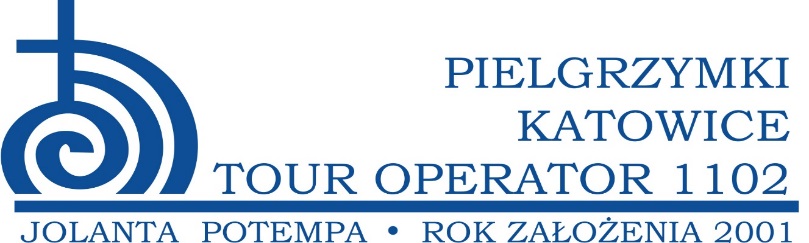 FORMULARZ ZGŁOSZENIOWYWCZASY NAD BAŁTYKIEMTERMIN:……………………………………………………ILOŚĆ OSÓB:……………………………………………..TYP POKOJU:…………………………………………….CENA OD OSOBY:………………………………………Dane osobowe:       ………………………………………………                                                                                                                                                                  ……………………………………………Data i podpis przyjmującego zgłoszenie                                                                                                                                                          Data i podpis zamawiającegoImię i nazwiskomiejscowośćulicatelefon kontaktowy1.2.3.4.5.6.